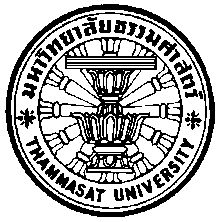 (ชื่อเรื่องวิทยานิพนธ์)โดยคำนำหน้าชื่อชื่อผู้เขียน ชื่อสกุลวิทยานิพนธ์นี้เป็นส่วนหนึ่งของการศึกษาตามหลักสูตร
ศึกษาศาสตรมหาบัณฑิต
สาขาวิชาวิทยาการเรียนรู้และนวัตกรรมการศึกษา 
คณะวิทยาการเรียนรู้และศึกษาศาสตร์ มหาวิทยาลัยธรรมศาสตร์
ปีการศึกษา 25xx
ลิขสิทธิ์ของมหาวิทยาลัยธรรมศาสตร์(ชื่อเรื่องวิทยานิพนธ์)โดยคำนำหน้าชื่อชื่อผู้เขียน ชื่อสกุลวิทยานิพนธ์นี้เป็นส่วนหนึ่งของการศึกษาตามหลักสูตร
ศึกษาศาสตรมหาบัณฑิต
สาขาวิชาวิทยาการเรียนรู้และนวัตกรรมการศึกษา
คณะวิทยาการเรียนรู้และศึกษาศาสตร์ มหาวิทยาลัยธรรมศาสตร์
ปีการศึกษา 25xx
ลิขสิทธิ์ของมหาวิทยาลัยธรรมศาสตร์THESIS OR DISSERTATION TITLEBYTITLE FIRSTNAME SURNAMEA THESIS SUBMITTED IN PARTIAL FULFILLMENT OF THE REQUIREMENTSFOR THE DEGREE OF MASTER OF EDUCATIONIN LEARNING SCIENCES AND EDUCATIONAL INNOVATIONFACULTY OF LEARNING SCIENCES AND EDUCATIONTHAMMASAT UNIVERSITYACADEMIC YEAR 20xxCOPYRIGHT OF THAMMASAT UNIVERSITYมหาวิทยาลัยธรรมศาสตร์คณะวิทยาการเรียนรู้และศึกษาศาสตร์วิทยานิพนธ์ของคำนำหน้าชื่อชื่อผู้เขียน ชื่อสกุลเรื่องชื่อเรื่องวิทยานิพนธ์ได้รับการตรวจสอบและอนุมัติ ให้เป็นส่วนหนึ่งของการศึกษาตามหลักสูตรศึกษาศาสตรมหาบัณฑิต	เมื่อ วันที่ xx xxxxxxx พ.ศ. 25xxประธานกรรมการสอบวิทยานิพนธ์	___________________________________	    (ชื่อตำแหน่งทางวิชาการ ชื่อ ชื่อสกุลอาจารย์)กรรมการและอาจารย์ที่ปรึกษาวิทยานิพนธ์ 	___________________________________	(ชื่อตำแหน่งทางวิชาการ ชื่อ ชื่อสกุลอาจารย์)กรรมการสอบวิทยานิพนธ์	___________________________________	(ชื่อตำแหน่งทางวิชาการ ชื่อ ชื่อสกุลอาจารย์)คณบดี	___________________________________                                                         (ชื่อตำแหน่งทางวิชาการ ชื่อ ชื่อสกุลอาจารย์)บทคัดย่อเริ่มพิมพ์เนื้อหาเริ่มพิมพ์ย่อหน้าใหม่เริ่มพิมพ์ย่อหน้าใหม่คำสำคัญ:  พิมพ์คำสำคัญ, พิมพ์คำสำคัญ, พิมพ์คำสำคัญABSTRACTInsert text hereInsert text hereInsert text hereKeywords: Insert keyword here, Insert keyword here, Insert keyword hereกิตติกรรมประกาศ
เริ่มพิมพ์เนื้อหาเริ่มพิมพ์เนื้อหา	คำนำหน้าชื่อชื่อผู้เขียน ชื่อสกุลสารบัญตารางตารางที่											หน้า      4.1 พิมพ์ชื่อตาราง	4สารบัญภาพภาพที่											หน้า    2.2 พิมพ์ชื่อภาพ	2บทที่ 1
บทนำ1.1 หัวข้อใหญ่1.1.1 หัวข้อย่อยระดับที่ 1        1.1.1.1 หัวข้อย่อยระดับที่ 21.2 หัวข้อใหญ่ 1.2.1 หัวข้อย่อยระดับที่ 1           1.2.1.1 หัวข้อย่อยระดับที่ 2บทที่ 2
วรรณกรรมและงานวิจัยที่เกี่ยวข้อง2.1 หัวข้อใหญ่2.1.1 หัวข้อย่อยระดับที่ 1           2.1.1.1 หัวข้อย่อยระดับที่ 22.2 หัวข้อใหญ่	2.2.1 หัวข้อย่อยระดับที่ 1        2.2.1.1 หัวข้อย่อยระดับที่ 2	บทที่ 3
วิธีการวิจัย3.1 หัวข้อใหญ่3.1.1 หัวข้อย่อยระดับที่ 1        3.1.1.1 หัวข้อย่อยระดับที่ 23.2 การกำหนดขอบเขตพื้นที่ในการวิจัย3.2.1 หัวข้อย่อยระดับที่ 1        3.2.1.1 หัวข้อย่อยระดับที่ 2บทที่ 4
ผลการวิเคราะห์ข้อมูล4.1 หัวข้อใหญ่4.1.1 หัวข้อย่อยระดับที่ 1  	4.1.1.1 หัวข้อย่อยระดับที่ 24.2 หัวข้อใหญ่4.2.1 หัวข้อย่อยระดับที่ 1         4.2.1.1 หัวข้อย่อยระดับที่ 2ตารางที่  4.1 (พิมพ์ชื่อตาราง)บทที่ 5
สรุปผลการศึกษา อภิปรายผล และข้อเสนอแนะ5.1 หัวข้อใหญ่5.1.1 หัวข้อย่อยระดับที่ 1 	5.1.1.1 หัวข้อย่อยระดับที่ 25.2 หัวข้อใหญ่5.2.1 หัวข้อย่อยระดับที่ 1 	5.2.1.1 หัวข้อย่อยระดับที่ 2รายการอ้างอิงภาษาไทย (เรียงตามตัวอักษร)กระทรวงศึกษาธิการ. (2546). หลักสูตรการศึกษาปฐมวัย พุทธศักราช 2546. กรุงเทพมหานคร: กรมวิชาการ กระทรวงศึกษาธิการ.กุลยา ตันติผลาชีวะ. (2544). การมีส่วนร่วมของผู้ปกครองกับโรงเรียน. วารสารการศึกษาปฐมวัย, 5(4), 30-36._______. (2546). รายงานผลการวิจัย เรื่อง รูปแบบการบ้านที่ผู้ปกครองมีส่วนร่วมกับเด็ก.กรุงเทพฯ: คณะศึกษาศาสตร์ มหาวิทยาลัยศรีนครินทรวิโรฒ. ภาษาอังกฤษ (เรียงตามตัวอักษร)Cole, J. (2011). A research review: The importance of families and the home environment. Retrieved from http://www.literacytrust.org.uk/assets/0000/7901/Research_review-importance_of_families_and_home.pdf Epstein, J. L. (1995). School/family/community partnerships. Phi delta kappan, 76(9), 701-712. ภาคผนวกภาคผนวก ก
ชื่อภาคผนวก	เริ่มพิมพ์เนื้อหาภาคผนวก ข
ชื่อภาคผนวก 	เริ่มพิมพ์เนื้อหา ประวัติผู้เขียนหัวข้อวิทยานิพนธ์ชื่อเรื่องวิทยานิพนธ์ชื่อผู้เขียนคำนำหน้าชื่อชื่อผู้เขียน ชื่อสกุลชื่อปริญญาศึกษาศาสตรมหาบัณฑิตสาขาวิชา/คณะ/มหาวิทยาลัยวิทยาการเรียนรู้และนวัตกรรมการศึกษาวิทยาการเรียนรู้และศึกษาศาสตร์มหาวิทยาลัยธรรมศาสตร์อาจารย์ที่ปรึกษาวิทยานิพนธ์อาจารย์ที่ปรึกษาวิทยานิพนธ์ร่วม (ถ้ามี)ชื่อตำแหน่งทางวิชาการ ชื่อ ชื่อสกุลอาจารย์ที่ปรึกษาชื่อตำแหน่งทางวิชาการ ชื่อ ชื่อสกุลอาจารย์ที่ปรึกษาร่วมปีการศึกษา25xxThesis TitleTHESIS TITLEAuthorTitle Firstname Surname DegreeMaster of EducationMajor Field/Faculty/UniversityLearning Sciences and Educational InnovationLearning Sciences and EducationThammasat UniversityThesis AdvisorThesis Co-Adivisor (If any)Academic Title Firstname SurnameAcademic Title Firstname SurnameAcademic Years20xxชื่อคำนำหน้าชื่อชื่อผู้เขียน ชื่อสกุลวันเดือนปีเกิดวุฒิการศึกษาตำแหน่งวันที่ ชื่อเต็มของเดือน พ.ศ.ปีการศึกษา 25xx: ชื่อปริญญา(วิชาเอก) ชื่อมหาวิทยาลัยชื่อตำแหน่งงานปัจจุบันสังกัดทุนการศึกษา (ถ้ามี)ผลงานทางวิชาการชื่อผลงานทางวิชาการ (ลงรายการอ้างอิง)ประสบการณ์ทำงานปี พ.ศ. เรียงจากใหม่ไปหาเก่า: ชื่อทุนการศึกษาที่ได้รับปี พ.ศ.เรียงจากใหม่ไปหาเก่า : ชื่อตำแหน่งงานสถานที่ทำงาน